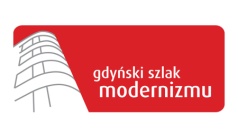 Oświadczam, że jestem właścicielem praw autorskich nadesłanych projektów przesłanych na konkurs „Pamiątka Inspirowana Modernizmem”, organizowany przez Agencję Rozwoju Gdyni sp. z o. o., że zgłoszony przeze mnie projekt nie narusza praw autorskich osób trzecich i wyrażam zgodę na ich wykorzystanie zgodnie z regulaminem konkursu „Pamiątka Inspirowana Modernizmem”.Czytelny podpis, dataWyrażam zgodę na przetwarzanie danych osobowych zgodnie z przepisami ustawy z dnia 29 sierpnia 1997 r. o ochronie danych osobowych (Dz. U. z 2002 r. nr 101, poz. 926 z późn. zm.) oraz ustawy z dnia 22 marca 1999 r. o pracownikach samorządowych (Dz. U. z 2001 r., nr 142, poz. 1593 z późn. zm.).Czytelny podpis, dataDane uczestnika/uczestników konkursuDane uczestnika/uczestników konkursuDane uczestnika/uczestników konkursu Imię Tel: Adres:Nazwiskoe-mail:PracowniaOpis procesu technologicznego wykonania pamiątki Opis procesu technologicznego wykonania pamiątki Opis procesu technologicznego wykonania pamiątki Szacunkowy jednostkowy koszt produkcji przy nakładzie 500 szt.                                        złSzacunkowy jednostkowy koszt produkcji przy nakładzie 500 szt.                                        złSzacunkowy jednostkowy koszt produkcji przy nakładzie 500 szt.                                        zł